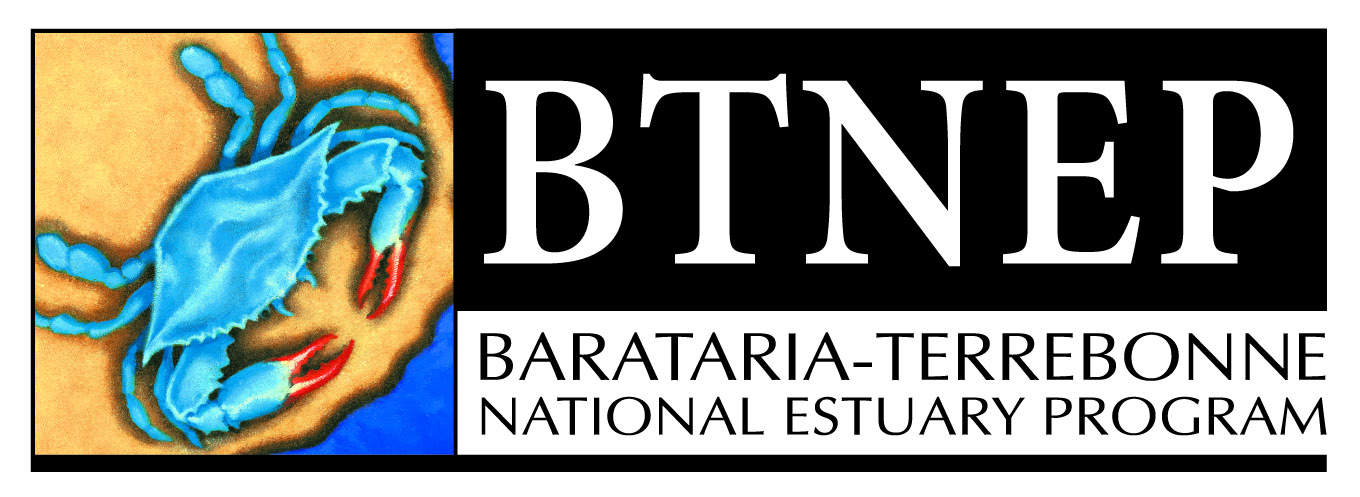 Barataria-Terrebonne National Estuary ProgramManagement Conference Agenda - Meeting #879:30 a.m. – 12:00 pm Thursday, May 2, 2019Nicholls State University Plantation Suite, Nicholls Campus (in Student Union)CALL TO ORDER - 9:30 A.M. – 9:40 A.M.Welcome – Quenton Fontenot, BTNEP MC ChairmanRoll Call – Nicole Babin, BTNEP Office CoordinatorReading and Approval of Minutes from MC #86 on February 7, 2019 Meeting PROGRAM ACTIVITIES - 9:40 A.M. – 9:50 A.M.Personnel Changes – NoneBTNEP Meeting Report – February 7, 2019 to April 16, 2019Andrew and Siva attended a meetings with Ben Malbrough, Bayou Lafourche Freshwater District and South Central Planning and Development Commission to discuss the implementation of the  water quality projectAlma Robichaux Jackson attended the Bayou Lafourche Freshwater District meetingsSusan attended a meetings with Cody Blanchard and Emily Knoblock with White Car Marketing related to media supportAndrew and Siva attended a meeting with Ben Malbrough, Bayou Lafourche Freshwater District to discuss the Water Quality ProjectSusan and Dean attended a meeting with Ben Malbrough, Bayou Lafourche Freshwater DistrictSusan and Dean attended a meeting with Nicki Boudreaux to discuss Strategic Communications plan and to discuss print media for the programDelaina attended a meeting with Darrin Lee, CPRASusan and met with Laure Kasovich, webmasterSusan met with Dr. Jack Issacs, LDWF, to discuss the economic evaluations of fisheries activities in Barataria Bay. Susan met with Angela Capello, LDWF to discuss the new K-12 science standards and their relationship to WETSHOP training for teachers. Susan attended a meeting with Cody Blanchard and Emily Knoblock White Car MarketingAlma attended a meeting with Nicki Boudreaux to discuss Bayou Lafourche CleanupSusan met with BTEF executive team.Natalie began meeting with various stakeholders to discuss possible Chimney Swift projects. Seth met with DeGravelles and associates about possible ideas for 2020 BTNEP calendar. Natalie met with Marty Floyd to discuss birding data. Susan participated in the ANEP finance committee meeting and other ANEP meetings BTNEP Staff hosted four of Sen. Cassidy’s staffers to brief them on estuary issues. Susan and Dean worked with Pan Am Communications on an upcoming video highlighting BTNEP. Alma hosted the Louisiana Recycling Coalition meeting. Susan attended the Oyster Task Force meeting. Dean and Susan attended EPA National Estuary Program (NEP) training in Washington DCDean and Susan visited legislative delegation in Washington DC to give an update of annual activitiesDean and Susan attended Association of National Estuary Programs ANEP meetingAndrew and Richard attended a meeting with GAO about Isle de Jean CharlesMichael will be attended a C-LEARN Leadership Council MeetingAlma attended a meeting with Dottie Hartman to discuss Marine Debris Education and Prevention curriculumNatalie will be attending a meeting with Kevin Clement to discuss Chimney Swift project. Andrew and Siva attended “Constructed Wetlands” presentation at NichollsSusan and Seth meet with Emily to discuss BTNEP media outreachSusan attended a roundtable discussion and meeting with Sen. Whitehouse to discuss carbon sequestration and climate change issues affecting Louisiana and the nationMichael conducted the annual Invasive Species Action Plan Team meeting. Andrew, Seth, Dean and Susan attended. Delaina and Natalie conducted the annual Migratory Bird Action Plan Team meeting. Susan attended.Andrew and Siva conducted the annual Water Quality Action Plan Team meeting. Susan attended.Seth hosted the annual Cultural Heritage Action Plan Team meeting. Susan attendedDelaina and Natalie met with Guillaume to discuss possible new research opportunity. PHMSA grant meetings with Ed LandgrafAlma hosted the BTNEP Education Action Plan Team meeting. Susan attendedSeth hosted the BTNEP Cultural Heritage Action Plan Team meetingAlma met with CWPPRA Outreach teamSiva and Susan attended the Lafourche Parish Council meetingPresentations/Exhibits/Field Trips/ Volunteer Events –  February 7, 2019 to April 16, 2019BTNEP in partnership with The Water Institute of the Gulf, Plaquemines Parish, and Shell Oil, cohosted a Plaquemines Parish Coastal Planning meeting and follow-up about the State Master Plan for 2023.  Michael, Andrew and Siva presented at the Louisiana Master Naturalist Intro Workshop  Matt and Seth hosted a SEED group with the University of Richmond Michael presented to Dr. Chris Reid’s class at LSU.Natalie participated as a guest on the Restore or Retreat webinar with a presentation on the BTNEP/Apache Osprey nest platform installation and monitoring programDelaina presented at the Louisiana Master Naturalist meeting in Grand IsleNatalie attended the Migratory Bird FestivalAndrew Barron and Siva Nunna conduct bimonthly water samples in the Bayou Folse watershed.Richard DeMay, Delaina Leblanc, and Natalie Waters conduct bimonthly Piping Plover survey along the Caminada Headland and Port Fourchon area.Nicole, Dean, and Susan conducted site visits for the upcoming Paddle Bayou Lafourche event. Michael worked with Jacoby Carter on Apple Snail research. Natalie conducted the Prothonotary Warbler next box researchSiva and Andrew conducted bimonthly water sampling in Bayou Folse regionMatt, Seth, Delaina, and Alma worked with various partners to plant trees on the CWPPRA/CPRA coastal restoration project at Grand Liard in Plaquemines Parish.Natalie conducted monitoring of Osprey nest platformsNatalie and Delaina conducted Piping Plover surveys at CaminadaAlma, Seth, and Siva attend World Wetlands Day at South Louisiana Wetlands Discovery Center which reached elementary students in the Houma area.Matt, in partnership with The Nature Conservancy, cohosted the Grand Isle Arbor Day Tree Giveaway.  Providing native trees to the local community at no cost. Seth participated in the Derelict Crab Trap removal in Terrebonne Bay. Alma judged the annual Region 10 Science & Engineering Fair on the Nicholls campus.Alma hosted the monthly Marine Debris Education and Prevention program on Elmer’s Island. Delaina worked with the Eagle Expo team to teach the public about eagles. BTNEP hosted a farm volunteer day. Alma organized, prepared, and hosted the annual Bayou Lafourche Cleanup with a variety of partners.  Seth and Susan participated on the day of the event. Matt and Set will be hosting a SEED group with the University of RichmondSeth and Matt will be hosted a volunteer planting with Appalachian StateAlma was a judge at the Nicholls Scholar Expeaux Paddle Bayou Lafourche EventIII	 MEDIA COVERAGE (From February 5, 2019 to April 16, 2019)“Plan your Big Fun on the Bayou with our entertainment calendar,” – April 9, 2019 houmatoday.com (Houma, LA)“5 things to do this week in Terrebonne and Lafourche,” – April 6, 2019 houmatoday.com (Houma, LA)“5 things to do this week in Terrebonne and Lafourche,” – April 6, 2019 dailycomet.com (Thibodaux, LA)“Plan your Big Fun on the Bayou with our entertainment calendar,” – April 4, 2019 houmatoday.com (Houma, LA)“Plan you Big Fun on the Bayou with our entertainment calendar,” – April 4, 2019 dailycomet.com (Thibodaux, LA) “Barataria-Terrebonne National Estuary Program Announces 8th Annual Bayou Lafourche Cleanup,” – March 19, 2019 The Lafourche Gazette (Larose, LA)“Volunteers to clean up Bayou Lafourche,” – March 15, 2019 Daily Comet (Thibodaux, LA)“Volunteers needed to clean up Bayou Lafourche,” – March 14, 2019 dailycomet.com (Thibodaux, LA)“Volunteers needed to clean up Bayou Lafourche,” – March 14, 2019 houmatoday.com (Houma, LA)“Audubon: Birds and People Would Suffer Under the White House Budget Proposal,” – March 13, 2019 WebWire.com “Registration open for BTNEP’s 18th annual Paddle Bayou Lafourche,” – March 12, 2019 Post South (Plaquemine, LA)“Spanish Ridge Restoration,” – February February 5, 2019 Plaquemines Gazette (Belle Chasse, LA)PROJECT STATUSRequest for Payment - “Pre-release baseline data on plant demography of Chinese tallow before Biocontrol Program is initiated” EPA Grant Number CE-00666014 EPA Tracking 2018-15 – Michael MassimiBTNEP received approval to change project 2018-07- Passive Array of Vhf Radio Telemetry Towers in the BTNEP Region: Year 2 into two different projects titled Project 2018-07 - Layout of the Publication "Audubon's Louisiana and Project 2018-19 Development of the Storyline "Audubon's Louisiana.” – Richard DeMayRequest for Contract – “BTNEP 2018 Media Relations” EPA Grant Number CE-00666013 EPA Tracking 2017-18 – Seth MoncriefRequest for Payment - “Development of a Bluebird Trail in the Upper BTNEP” EPA Grant Number CE-00666014 EPA Tracking 2018-08 – Richard DeMayFully Executed Contract for “Climate Ready Estuaries Project” EPA Grant Number 00666014 EPA Tracking Number 2018-18Fully Executed Contract for “Teach Wild: A lesson on Marine Debris” ” EPA Grant Number 00666015 EPA Tracking Number 2019-13SCHEDULE NEXT BTNEP MANAGEMENT CONFERENCE MEETING DATE –             9:50 A.M. – 9:55 A.M.Save the Date – August 1, 2019 – Plantation Suite, Nicholls State UniversitySave the Date – November 7, 2019 – Plantation Suite, Nicholls State UniversityOTHER IMPORTANT UPCOMING BTNEP/BTEF AND RELATED DATES – CNREP 2019: Challenges of Natural Resource Economics & Policy, the 6th National Forum on Socioeconomic Research in Coastal Systems.- May 19 -21,20192. GOMA All Hands Meeting – June 10 -13, 20193.  WETSHOP Teacher Training – July 7-12, 2019DISCUSSION ITEMS – 10:00 A.M. – 12:00 Noon“BTNEP Annual 2020 Workplan Review” – Dean Blanchard, BTNEP Deputy Director (45 Minutes)“Introduction to the BTNEP Climate Ready Estuary Assessment” –Richard DeMay, BTNEP Senior Scientist and Scott Hemmerling, The Water Institute of the Gulf Director of Human Dimensions (25 minutes)“Update on Chinese Tallow Demography Project”  - Dr. Veronica Manrique, Assistant Professor Southern University (25 minutes) “Community Resilience Learning Collaborative and Research Network - C-Learn Update including New Products” – Dr. Ben Springate and Ashley Everett, LSUHSC-NO (15 minutes)New Business AnnouncementsAdjourn